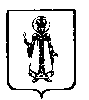 Муниципальный Совет Слободского сельского поселения Угличского муниципального района Ярославской областиР Е Ш Е Н И Еот 16.12.2022  № 59О внесении изменений в решение Муниципального Совета Слободского сельского поселения от 15.06.2018 № 14 «Об утверждении Правил благоустройства территории Слободского сельского поселения»В соответствии с Федеральным законом от 06.10.2003 № 131-ФЗ «Об общих принципах организации местного самоуправления в Российской Федерации», Уставом Слободского сельского поселения, Муниципальный Совет Слободского сельского поселения четвертого созываРЕШИЛ:1. Внести в Правила благоустройства территории Слободского сельского поселения, утвержденные решением Муниципального Совета Слободского сельского поселения от 15.06.2018  № 14 следующие  изменения:        	1.1. п. 3.13.21 Раздела 3 Правил благоустройства территории Слободского сельского поселения изложить в следующей редакции:«3.13.21. В зимнее время собственниками и арендаторами зданий должна быть организована своевременная очистка кровель зданий от снега, наледи и сосулек.С момента обнаружения скопления снега, наледеобразований (сосулек) на крышах зданий до принятия мер по их очистке опасное место должно быть огорожено. Работы по очистке крыш (кровель) должны быть выполнены  не позднее 48 часов с момента обнаружения скопления снега, наледеобразований (сосулек) на крышах (кровлях) зданий.Сброшенный с кровель зданий снег (наледь) убирается в специально отведенные места для последующего вывоза не позднее 4 часов после сброса.Запрещается сбрасывать снег, лед и отходы в воронки водосточных труб.При сбрасывании снега с крыш должны быть приняты меры, обеспечивающие полную сохранность деревьев, кустарников, воздушных линий уличного электроосвещения, растяжек, рекламных и информационных конструкций, светофорных объектов, дорожных знаков и др.Крыши с наружным водоотводом необходимо периодически очищать от снега, не допуская его накопления более 30 см.Для предотвращения образования ледяных пробок в водосточной системе кровли, скопления снега и наледи в водоотводящих желобах, образования снежных  и ледяных наростов на карнизах кровли рекомендуется предусматривать установку кабельной системы антиобледенения.».2. Настоящее решение вступает в силу с момента опубликования (обнародования) согласно статьи 38 Устава Слободского сельского поселения.Глава Слободского сельского поселения                                                            М.А. Аракчеева